      اسم الطالبة :                                                                          بنود تقييم الاختبار النهائي العملي لمادة التقنية الرقمية 1-2 للعام الدراسي 1444هـانتهت الأسئلة – تمنياتي لكن بالتوفيق معلمة المادة : نورة الزهرانيالمملكة العربية السعوديةوزارة التعليمإدارة التعليم بمنطقة الأحساءالثانوية .....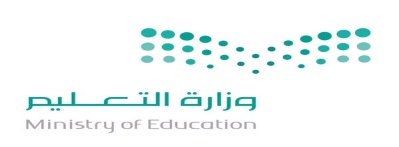 الاختبار النهائي العملي لمادة التقنية الرقمية 1-2 للعام الدراسي 1444هـالفصل الدراسي الثانيالمادةالتقنية الرقمية1-2المملكة العربية السعوديةوزارة التعليمإدارة التعليم بمنطقة الأحساءالثانوية .....الاختبار النهائي العملي لمادة التقنية الرقمية 1-2 للعام الدراسي 1444هـالفصل الدراسي الثانيالصفالأول الثانوي مساراتمطالبتي المبرمجة : مستخدمة برنامج  visual studio codeقومي بعمل التالي:الدرجة المستحقةالدرجة1انشئي مستند جديد باسمك (اسم الملف) وقومي بحفظه على سطح المكتب .42أضيفي عنوان للمتصفح "new account" 43انشأي نموذج يتضمن الحقول التالية و بالشكل التالي :  الاسم الأول :                               اسم العائلة : الرقم السري :            تواصل معي     البريد الالكتروني : 114تنفيذ الكود البرمجي على صفحة الويب بشكل صحيح .45مراعاة استخدام الوسوم الأساسية الصحيحة .2الدرجة النهائيةالدرجة النهائية25